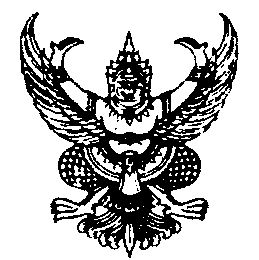 ประกาศองค์การบริหารส่วนตำบลตำบลพิมานเรื่อง  หลักเกณฑ์และวิธีการประเมินผลการปฏิบัติงานของพนักงานองค์การบริหารส่วนตำบลตำบลพิมาน(สำหรับรอบการประเมินครั้งที่ ๒ ประจำปีงบประมาณ  ๒๕๕๙)…………………………………………………...		ตามประกาศคณะกรรมการพนักงานองค์การบริหารส่วนตำบลจังหวัดนครพนม  เรื่อง หลักเกณฑ์และเงื่อนไขเกี่ยวกับหลักเกณฑ์และวิธีการประเมินผลการปฏิบัติงานของราชการหรือพนักงานส่วนท้องถิ่น พ.ศ. ๒๕๕๙ ลงวันที่ ๑๕ กุมภาพันธ์ ๒๕๕๙ ได้กำหนดให้นำหลักเกณฑ์และวิธีการประเมินผลการปฏิบัติงานของพนักงานองค์การบริหารส่วนตำบลให้เป็นไปตามระบบการบริหารผลงาน  (Performance Management) เพื่อให้สอดคล้องกับระบบการบริหารผลงาน (Performance Management) ในระบบจำแนกตำแหน่ง (ระบบแท่ง)ดังนั้น องค์การบริหารส่วนตำบลตำบลพิมาน จึงประกาศหลักเกณฑ์และวิธีการประเมินผลการปฏิบัติราชการของพนักงานองค์การบริหารส่วนตำบล ในองค์การบริหารส่วนตำบลตำบลพิมาน สำหรับรอบการประเมินครั้งที่ ๒ ประจำปีงบประมาณ  ๒๕๕๙  วันที่ ๑  เมษายน  ๒๕๕๙  ถึงวันที่ ๓๐  กันยายน  ๒๕๕๙ ดังนี้  ๑. องค์ประกอบการประเมินและสัดส่วนคะแนนของแต่ละองค์ประกอบ  การประเมินผลการปฏิบัติงาน ครั้งที่  ๒  ประจำปีงบประมาณ พ.ศ. ๒๕๕๙ วันที่ ๑  เมษายน ๒๕๕๙  ถึงวันที่  ๓๐  กันยายน  ๒๕๕๙  องค์การบริหารส่วนตำบลตำบลตำบลพิมาน กำหนดให้มีการประเมิน         ๒  องค์ประกอบ ได้แก่  ๑.๑ ผลสัมฤทธิ์ของงาน ให้ประเมินจากปริมาณงาน คุณภาพของงาน ความรวดเร็ว หรือตรงตามเวลาที่กำหนด หรือความประหยัด หรือความคุ้มค่าของการใช้ทรัพยากร โดยมีสัดส่วนคะแนนคิดเป็นร้อยละ  ๗๐  ๑.๒ พฤติกรรมการปฏิบัติราชการ ให้ประเมินจากสมรรถนะหลักตามที่คณะกรรมการกลางพนักงานองค์การบริหารส่วนตำบล กำหนดจำนวน ๕ สมรรถนะ และสมรรถนะตามสายงานตามมาตรฐานกำหนดตำแหน่งที่คณะกรรมการกลางพนักงานองค์การบริหารส่วนตำบลกำหนดจำนวน ๓ สมรรถนะโดยมีสัดส่วนคะแนนคิดเป็นร้อยละ ๓๐   ในกรณีที่เป็นการประเมินผลการปฏิบัติงานของพนักงานองค์การบริหารส่วนตำบลตำบลพิมานที่อยู่ระหว่างทดลองปฏิบัติหน้าที่ราชการหรือมีระยะเวลาทดลองปฏิบัติหน้าที่ราชการอยู่ในรอบการประเมินให้ประเมินผลสัมฤทธิ์ของงานและพฤติกรรมการปฏิบัติราชการให้มีสัดส่วนคะแนนของแต่ละองค์ประกอบร้อยละ ๕๐ 		๒. หลักเกณฑ์และวิธีการประเมินผลสัมฤทธิ์ของงาน และพฤติกรรมการปฏิบัติราชการหรือสมรรถนะในการปฎิบัติราชการ ทั้งนี้ ตามที่ ก.อบต. กำหนด/๒.๑ การประเมิน...-๒-			๒.๑ การประเมินผลการปฏิบัติงาน  ให้ผู้บังคับบัญชาดังต่อไปนี้เป็นผู้มีอำนาจหน้าที่ในการประเมินผลการปฏิบัติงานพนักงานองค์การบริหารส่วนตำบลตำบลพิมาน 		  	(๑) นายกองค์การบริหารส่วนตำบล สำหรับปลัดองค์การบริหารส่วนตำบล		    	(๒) ปลัดองค์การบริหารส่วนตำบล สำหรับรองปลัดองค์การบริหารส่วนตำบล ผู้อำนวยการสำนัก ผู้อำนวยการกอง หรือส่วนราชการที่เรียกชื่ออย่างอื่นที่มีฐานะเทียบเท่าสำนักหรือกอง  	(๓) ผู้อำนวยการสำนัก ผู้อำนวยการกอง หรือส่วนราชการที่เรียกชื่ออย่างอื่นที่มีฐานะเทียบเท่าสำนัก หรือ กอง สำหรับพนักงานองค์การบริหารส่วนตำบลที่อยู่ในบังคับบัญชา		ในกรณีที่เป็นการประเมินพนักงานส่วนท้องถิ่นผู้ได้รับมอบหมายให้ไปช่วยราชการหรือปฏิบัติราชการในองค์กรปกครองส่วนท้องถิ่น หรือส่วนราชการ หรือหน่วยงานอื่นให้นายกองค์กรปกครองส่วนท้องถิ่นหรือหัวหน้าส่วนราชการ หรือหน่วยงานที่ผู้รับการประเมินไปช่วยราชการหรือปฏิบัติหน้าที่ราชการ แล้วแต่กรณีเป็นผู้ให้ข้อมูล และความเห็นเพื่อประกอบการประเมินของผู้มีอำนาจหน้าที่ประเมิน		ในกรณีที่เป็นการประเมินพนักงานส่วนท้องถิ่นผู้ได้โอนหรือย้าย หลังวันที่ ๑ มีนาคม หรือวันที่ ๑ กันยายน ให้ผู้บังคับบัญชาซึ่งเป็นผู้มีอำนาจหน้าที่ประเมินผลการปฏิบัติงานในองค์การบริหารส่วนตำบลตำบลพิมานเดิมก่อนการโอน หรือย้ายเป็นผู้ประเมินผลการปฏิบัติงานของข้าราชการผู้นั้นแล้วจัดส่งผลการประเมินการปฏิบัติการงานในองค์ปกครองส่วนท้องถิ่น  หรือส่วนราชการ  หรือหน่วยงานอื่นต้นสังกัดใหม่ เพื่อประกอบการพิจารณาต่อไป			๒.๒ การประเมินผลการปฏิบัติงานของพนักงานส่วนท้องถิ่นให้ดำเนินการตามวิธีการดังต่อไปนี้			(๑) ก่อนเริ่มรอบการประเมินหรือในช่วงเริ่มรอบการประเมินให้ประกาศหลักเกณฑ์และวิธีการประเมินผลการปฏิบัติงานให้ข้าราชการในสังกัดทราบโดยทั่วกัน			(๒) ในแต่ละรอบการประเมินให้ผู้มีอำนาจหน้าที่ประเมิน และผู้รับการประเมินกำหนดข้อตกลงร่วมกันเกี่ยวกับการมอบหมายงาน และการประเมินผลการปฏิบัติงานกำหนดตัวชี้วัด หรือหลักฐานบ่งชี้ความสำเร็จของงานอย่างเป็นรูปธรรมและเหมาะสมกับลักษณะงาน 			สำหรับการกำหนดตัวชี้วัด ให้พิจารณาวิธีการถ่ายถอดจากบนลงล่างเป็นหลักก่อน  ในกรณีที่ไม่อาจดำเนินการได้หรือไม่เพียงพอ อาจเลือกวิธีการกำหนดตัวชี้วัดวิธีใดวิธีหนึ่ง หรือจะหลายวิธีที่เหมาะสมแทนหรือเพิ่มเติม รวมทั้งระบุพฤติกรรมหรือสมรรถนะในการปฏิบัติราชการไว้ด้วย			(๓) ในแต่ละรอบการประเมินให้ผู้มีอำนาจหน้าที่ประเมิน ทำการประเมินผลการปฏิบัติงานของผู้รับการประเมินตามหลักเกณฑ์และวิธีการที่ได้ประกาศไว้ และตามข้อตกลงที่ได้ทำไว้กับผู้รับการประเมิน		กรณีการเปลี่ยนแปลงเชิงนโยบาย หรืองานที่ได้รับมอบหมาย หรือมีการย้ายเปลี่ยนตำแหน่งหรือหน้าที่ความรับผิดชอบ ให้ผู้ประเมินและผู้รับการประเมินร่วมกันพิจารณาปรับเปลี่ยนข้อตกลงผลการปฏิบัติงานในระยะการประเมินได้ โดยให้ผู้ประเมินเป็นผู้มีอำนาจในการอนุมัติเปลี่ยนแปลงข้อตกลง/(๔) ในระหว่าง...-๓-			(๔) ในระหว่างรอบการประเมินให้ผู้มีอำนาจหน้าที่ประเมิน ให้คำปรึกษาแนะนำ  ผู้รับการประเมินเพื่อการปรับปรุง แก้ไข พัฒนาเพื่อนำไปสู่ผลสัมฤทธิ์ของงาน และพฤติกรรมหรือสมรรถนะ  ในการปฏิบัติราชการ  และเมื่อสิ้นรอบการประเมินผู้ประเมินดังกล่าวกับผู้รับการประเมินควรร่วมกันทำการวิเคราะห์ผลสำเร็จของงาน และพฤติกรรมหรือสมรรถนะในการปฏิบัติงาน เพื่อหาความจำเป็นในการพัฒนาเป็นรายบุคคลด้วย			(๕) ในการประเมินผลการปฏิบัติงานในแต่ละครั้ง ให้ผู้มีอำนาจหน้าที่ประเมินแจ้งผลการประเมินให้ผู้รับการประเมินทราบเป็นรายบุคคล  โดยให้ผู้รับการประเมินลงลายมือชื่อรับทราบ/ผลการประเมิน กรณีที่ผู้รับการประเมินไม่ยินยอมลงลายมือชื่อรับทราบผลการประเมิน ให้ผู้ประเมินจัดหาพนักงานส่วนท้องถิ่นอย่างน้อยสองคนลงลายมือชื่อเป็นพยานว่าได้มีการแจ้งผลการประเมินดังกล่าว ให้เจ้าตัวทราบแล้วไว้เพื่อเป็นหลักฐาน			(๖) ให้ผู้มีอำนาจหน้าที่ประเมินโดยความเห็นชอบของผู้บังคับบัญชาเหนือขึ้นไปอีกขั้นหนึ่ง (ถ้ามี) จัดส่งผลการประเมินผลการปฏิบัติงานของข้าราชการในหน่วยงานของตนเสนอต่อคณะกรรมการกลั่นกรองการประเมินผลการปฏิบัติงานของพนักงานส่วนท้องถิ่นก่อนนำเสนอต่อนายกองค์กรปกครองส่วนท้องถิ่น			(๗) ให้นายกองค์กรปกครองส่วนท้องถิ่นหรือผู้บังคับบัญชาที่ได้รับมอบหมายประกาศรายชื่อข้าราชการ/พนักงานส่วนท้องถิ่นผู้มีผลการปฏิบัติงานอยู่ในระดับดีเด่นในที่เปิดเผยให้ทราบโดย  ทั่วกัน เพื่อเป็นการยกย่องชมเชยและสร้างแรงจูงใจ เพื่อพนักงานองค์การบริหารส่วนตำบลได้นำไปเป็นตัวอย่างในการพัฒนาผลการปฏิบัติงานในรอบการประเมินต่อไปให้ดียิ่งขึ้น		๓. ระดับผลการประเมิน		ให้นำผลคะแนนการประเมินผลการปฏิบัติงานมาจัดกลุ่มตามผลคะแนนเป็น ๕ ระดับคือ ดีเด่น ดีมาก ดี พอใช้ และต้องปรับปรุง โดยมีช่วงคะแนนประเมิน  ของแต่ละระดับ ดังนี้(๑) ระดับดีเด่น ต้องมีช่วงคะแนนประเมินตั้งแต่ร้อยละ ๙๐ ขึ้นไประดับดีมาก ต้องมีช่วงคะแนนประเมินตั้งแต่ร้อยละ ๘๐ แต่ไม่ถึงร้อยละ ๙๐(๓) ระดับดี ต้องมีช่วงคะแนนประเมินตั้งแต่ร้อยละ ๗๐ แต่ไม่ถึงร้อยละ ๘๐(๔) ระดับพอใช้ ต้องมีช่วงคะแนนประเมินตั้งแต่ร้อยละ ๖๐ แต่ไม่ถึงร้อยละ ๗๐ระดับต้องปรับปรุง ต้องมีช่วงคะแนนประเมินตำกว่าร้อยละ ๖๐๔. แบบประเมินผลการปฏิบัติราชการ  		การประเมินผลการปฏิบัติงาน องค์การบริหารส่วนตำบลตำบลพิมาน ต้องมีความชัดเจนและมีหลักฐาน ทั้งนี้ ให้เป็นไปตามแบบประเมินผลการปฏิบัติงานตามที่คณะกรรมการกลางพนักงานองค์การบริหารส่วนตำบล (ก.อบต.) กำหนด/จึงประกาศ...-๔-		จึงประกาศให้ทราบโดยทั่วกันประกาศ  ณ  วันที่   ๑๙   เดือน  เมษายน  พ.ศ. ๒๕๕๙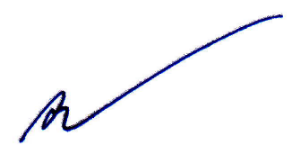 (นายบัญชา  ศรีชาหลวง)นายกองค์การบริหารส่วนตำบลพิมาน